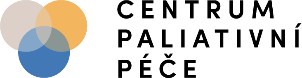 Objednávka kurzuPoskytovatel:                                                             		Objednavatel:Centrum paliativní péče, z. ú.				Domov důchodců Police nad Metují Dykova 1165/15					Na Sibiři 149101 00 Praha 10 – Vinohrady				549 54 Police nad MetujíIČO: 034 63 583						IČ: 71194002DIČ: CZ03463583     						vzdelavani@paliativnicentrum.cz 			Platba za kurz proběhne fakturací po realizaci kurzu.Storno podmínky:Zrušení kurzu ze strany objednavatele více jak 30 dní před termínem realizace kurzu je bez sankcí, zrušení 7 - 30 dní před termínem realizace kurzu účtujeme storno poplatek ve výši 30% z ceny kurzu, při zrušení méně než 7 dní před termínem realizace kurzu účtujeme 100% z ceny kurzu.Datum: 13. 2. 2024						       Datum: 13.2.2024-------------------------                                                                          	         -------------------------Poskytovatel                                                                                     		Objednavatel                                               Název kurzuPaleta – kurz paliativní péče pro pečujícíTermín realizace2. – 4. 9. 2024Počet účastníkůmax. 25, počet účastníků neovlivňuje cenu kurzuMísto konáníPolice nad Metují  - místo zajišťuje objednavatelCena za kurz126 500 Kč (osvobozeno od DPH)